“Илия” придет первым – Малахия 4:5-6План изучения книги АггеяАггей 1 – прообраз в историиАггей 2 – исполнение во ХристеПлан изучения книги Захарии Захария 1:1-6 – Призыв Захарии к покаяниюЗахария 1:7-6:8 – Ночное видение ЗахарииНарод восстановлен – 1:7-17Б.   Защита восстановлена – 1:18-21Храм восстановлен – гл. 2Г.   Первосвященник восстановлен – гл. 3Д.   Царь восстановлен – гл. 4Е.   Честность восстановлена – 5:1-4Ж.  Грехи очищены – 5:5-11З.   День Господень – 6:1-8Захария 6:9-15 – Коронация первосвященникаЗахария 7-8 – Вопрос о постеЗахария 9-14 – Грядущий царь и день ГосподеньПлан изучения книги Малахии Малахия 1:1-4:3 – Спор между Богом и Его народомБог любит Свой народ – 1:1-5Б.   Народ Божий презирает Его – 1:6-2:9Народ Божий нарушил завет – 2:10-16Г.   Народ Божий утомил Его – 2:17-3:7Д.  Народ Божий обокрал Его – 3:8-12Е.  Народ Божий говорил против Него – 3:13-4:3Малахия 4:4-6 – знамение перед днем Господним – 4:4-6Тематические семинары—Ветхий завет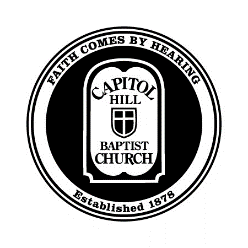 Занятие 26: Аггей, Захария и МалахияАГГЕЙКонтекстНарод сфокусировался на своих собственных интересах.  Народ пренебрегает строительством храма.Восстановление храма продолжается в 520 до н.э.Тема Яхве обращает сердца Своего народа к поиску Его славы и угождению Ему в восстановлении Его храма, который служит образом большей славы грядущего храма последнего времени.  Кому угождать и кого прославлять? – Аггей 1:7-8Суверенное правление Яхве над сердцем – Аггей 1:13-14Бо̀льшая слава – Аггей 2ЗАХАРИЯКонтекстЗахария, современник Аггея.Захария ожидает грядущего Мессию.Тема Яхве восстановил прежнее, чтобы оно стало прообразом и предсказывало нечто новое в будущем: великое восстановление из состояния духовного плена грядущим Мессией.  Грядущий мессианский Священник-Царь – Захария 6:9-15Мессианское послание Захарии – Захария 9-14МАЛАХИЯКонтекстКонец 5го века до н.э.Народ уклоняется в секуляризм.Последний пророк перед днем Господним.Тема Народ Яхве начинает снова уклоняться от Его путей, поэтому Яхве скоро посетит их.Яхве не потерпит презрение – Малахия 1:6-2:9Яхве не потерпит измену – Малахия 2:10-16Яхве не потерпит воровство – Малахия 3:8-12